KLASA:  UP/I-350-05/16-03/6URBROJ:   2170/1-03-07/1-17-05Rab,   13. listopad 2017.Primorsko-goranska županija, Upravni odjel za prostorno uređenje, graditeljstvo i zaštitu okoliša, Ispostava u Rabu, temeljem odredbi članka 142. stavak 1. Zakona o prostornom uređenju („Narodne novine“, broj: 153/13 i 65/17), u postupku izdavanja lokacijske dozvole po zahtjevu „VRELO“ d.o.o. Rab (OIB: 75422440757), Palit 68,P O Z I V Apodnositelja zahtjeva, vlasnika nekretnine za koju se izdaje lokacijska dozvola i nositelje drugih stvarnih prava na tim nekretninama, te vlasnike i nositelje drugih stvarnih prava na nekretnini koja neposredno graniči s nekretninom za koju se izdaje lokacijska dozvola, na uvid u idejni projekt za zahvat u prostoru: sustav odvodnje otpadnih voda i rekonstrukcije vodovoda – Sustav Mundanije, u dijelu naselja Mundanije i Supetarska Draga:Na česticama u k.o. Rab-Mundanije oznake k.č.: 1182/3, 1183, 1191, 1193, 1194, 1254/3, 1256, 1258/2, 1258/5, 1258/6, 1260, 1267/1, 1267/2, 1267/3, 1267/4, 1268/1, 1268/2, 1269, 1270/1, 1270/2, 1270/3, 1273/1, 1273/2, 1274, 1275/1, 1286/3, 1289, 1290/1, 1290/2, 1290/3, 1290/4, 1290/5, 1290/6, 1291, 1292, 1293/1, 1293/2, 1295, 1296/2, 1296/4, 1297, 1297/2, 1297/3, 1297/4, 1297/5, 1298, 1299/4, 1300/1, 1300/8, 1301/1, 1301/2, 1317/1, 1389/1, 1389/2, 1392/2, 1393, 1395/1, 1395/2, 1396/1, 1397/1, 1397/2, 1402/2, 1402/3, 1402/4, 1407/1, 1407/2, 1410, 1411, 1417/2, 1825/1, 1829/1, 1830/1, 1980/1, 1988/1, 1988/4, 1988/5, 1988/6, 1988/8, 1989/1, 1989/2, 1991/2, 199/3, 1997, 2000/3, 2002/1, 2007/1, 2017/1, 2017/7, 2155, 2156, 2157/2, 2171/8, 2171/14, 2223, 2238/12272/1, 2273/1, 2273/2, 2274/1, 2274/2, 2275, 2276, 2277, 2278/1, 2279/1, 2279/2 i 2296;Na česticama u k.o. Supetarska Draga oznake k.č.: 1, 22, zgr. 23/1, zgr. 23/2, zgr. 23/3, zgr. 23/4, zgr. 23/6, 28, 706/1, 706/3, 716/5, 718/1, 719/1, 729, 731, 732, 735/1, 736/6, 742/4, 746, 759/3, 760/1, 761/2, 829, 1975, 1977/1, 1977/4 i 1984/2:Uvid u Idejni projekt oznake IP-056/16 od listopada 2016. godine, izrađen po projektantu Bariši Matkoviću, dipl.ing.građ., ovlaštenom inženjeru građevinarstva (broj ovlaštenja G 3506), tvrtka „HIDRO-EXPERT“ d.o.. Rijeka, mogu izvršiti osobe koje dokažu da imaju svojstvo stranke, osobno ili putem opunomoćenika u prostorijama Upravnog odjela za prostorno uređenje, graditeljstvo i zaštitu okoliša, Ispostava u Rabu, Palit 71, dana 25. listopada 2017. godine od 9 do 11 sati.Stranka koja se ne odazove javnom pozivu ne može zbog toga tražiti obnovu postupka lokacijske dozvole.                                                                                          Dostaviti:Oglasna ploča, ovdje – 8 danaMrežne stranice upravnog tijelaGrađevna čestica – obuhvat zahvataSpis, ovdje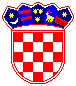 REPUBLIKA HRVATSKA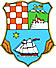 PRIMORSKO-GORANSKA ŽUPANIJAUPRAVNI ODJEL ZA PROSTORNO UREĐENJE,  GRADITELJSTVO I  ZAŠTITU KOLIŠAISPOSTAVA u RABu